 SOS PRISÕES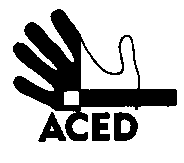 Ex.mos. SenhoresProvedor de Justiça; Inspecção-Geral dos Serviços de Justiça; Ministro da Justiça; Procurador Geral da RepúblicaC/cPresidente da República; Presidente da Assembleia da República; Presidente da Comissão de Assuntos Constitucionais, Direitos, Liberdades e Garantias da A.R.; Presidente da Comissão de Direitos Humanos da Ordem dos Advogados; Comissão Nacional para os Direitos HumanosLisboa, 17-03-2014N.Refª n.º 46/apd/14Assunto: maus tratos na prisão de CaxiasMarcus Fernandes está preso na prisão de Caxias. Tem-se queixado de ser alvo de maus tratos recorrentes por parte de guardas. Desta vez foi mobilizado para uma perícia médica a mando de um tribunal. Pela enésima vez os guardas que o foram buscar à cela requereram a inspecção do ânus do recluso. A propósito de requisições anteriores e queixas contra tais práticas, a direcção-geral dos serviços prisionais ter-se-á pronunciado formalmente contra as mesmas, proibindo-as. Mas, pelos vistos, sem efeitos práticos. Por outro lado não se têm visto consequências para os prevaricadores das ordens emanadas pela direcção geral. O que faz temer haver entrelinhas que escapam à leitura mais ingénua das declarações oficiais subscritas pelas autoridades superiores.Como o recluso enunciou as ordens de proibição de tais práticas e se recusou a colaborar, obrigaram-no à força e com violência – que teve efeitos num dos pés – a deitar-se no chão para o ânus poder ser examinado.Este tipo de abusos terá continuado sob a forma de intimidações contra o perito encarregado da perícia a ponto de o obrigar a desrespeitar a ordem do tribunal, que previa a presença do advogado no acto da perícia – o que não ocorreu.A ACED junta-se os seus aos desejos do recluso e da família de ver findos este tipo de comportamentos ilegítimos e ver algum respeito pela legalidade. A Direcção